Level 1: If you have not achieved the Level 2 criteria, your work will be assessed to determine if the following Level 1 criteria have been met.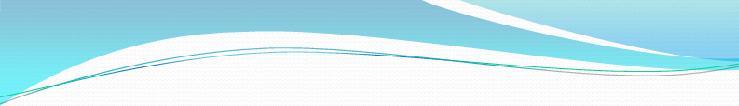 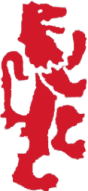 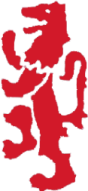 T TT TLeading Sports Activities– Unit 6 – Assignment 2 Assessor: P Hamblin, S ThomasLeading Sports Activities– Unit 6 – Assignment 2 Internal Verification date:  13.05.20L. Squire, S. Thomas, P. HamblinIssue date: 26.02.20          Hand in date: 22.04.20Issue date: 26.02.20          Hand in date: 22.04.20Learning Aim BUndertake the planning and leading of sports activities1B. 3, 1B. 4, 2B.P3, 2B.P4, 2B.M3 and 2B.M4Undertake the planning and leading of sports activities1B. 3, 1B. 4, 2B.P3, 2B.P4, 2B.M3 and 2B.M4Scenario:  Now that you are in KS4 your teacher has asked you help with extra curricular clubs.  Before they give you a team of your own they need to see you teach two sessions to your peers or younger pupils from the local primary school.  You must have a detailed 3 part lesson plan, which must be independently delivered to your selected group of pupils.  Your teacher will do a written and video observation on your performance.  This will allow you to develop as a coach in the future and help you to evaluate your own performance.Rational – this will help you be prepaid to teach your lesson, plus provide you will skills to communicate with others Scenario:  Now that you are in KS4 your teacher has asked you help with extra curricular clubs.  Before they give you a team of your own they need to see you teach two sessions to your peers or younger pupils from the local primary school.  You must have a detailed 3 part lesson plan, which must be independently delivered to your selected group of pupils.  Your teacher will do a written and video observation on your performance.  This will allow you to develop as a coach in the future and help you to evaluate your own performance.Rational – this will help you be prepaid to teach your lesson, plus provide you will skills to communicate with others Scenario:  Now that you are in KS4 your teacher has asked you help with extra curricular clubs.  Before they give you a team of your own they need to see you teach two sessions to your peers or younger pupils from the local primary school.  You must have a detailed 3 part lesson plan, which must be independently delivered to your selected group of pupils.  Your teacher will do a written and video observation on your performance.  This will allow you to develop as a coach in the future and help you to evaluate your own performance.Rational – this will help you be prepaid to teach your lesson, plus provide you will skills to communicate with others Task 1a: You need to choose two activities/ individual sports/ team activities or fitness sessions and plan.Consider who you are planning your session for, you will need to consider the participants, what you are planning to teach, how you are going to resource the activity and most importantly any health and safety considerations.The sessions that you plan must have a warm up which includes a pulse raiser, dynamic stretching and mobilisation activities.  Your chosen skills need to have a logical developmental stage and a game that is played safely.  You will also be required to plan a cool down and deliver a plenary (review) at the end of your session.  You will need to explain why you have chosen to do certain activities/games to show the assessor that you have fully understood the importance of each individual task / activity that you have delivered. 1b: Once you have planned your sessions chose one which you feel most confident about delivering, make sure you give reasons why you have chosen this plan and say how the components of the session will meet your aim and the need of the group.  Your teacher will need to video and observe you teach your lesson.  They will need to see you show advanced skills such as appropriate use of language, praise, good knowledge of the activity, health and safety, confidence and an evaluation of your session, either by questionnaires, comment cards or questioning at the end of the session.1c: Ask your participants to give you feedback on how the session went.  You might choose to create a feedback sheet or questionnaire before the lesson so you are able to hand it out at the end of your session if you do not want to ask them directly. ASSESSMENT EVIDENCE:Complete two session plans and lead a successful session that is supported by a written observation record from your teacher plus video evidence.  Plus include some of the questionnaires/ comment cards that you gave to your participants.Task 1a: You need to choose two activities/ individual sports/ team activities or fitness sessions and plan.Consider who you are planning your session for, you will need to consider the participants, what you are planning to teach, how you are going to resource the activity and most importantly any health and safety considerations.The sessions that you plan must have a warm up which includes a pulse raiser, dynamic stretching and mobilisation activities.  Your chosen skills need to have a logical developmental stage and a game that is played safely.  You will also be required to plan a cool down and deliver a plenary (review) at the end of your session.  You will need to explain why you have chosen to do certain activities/games to show the assessor that you have fully understood the importance of each individual task / activity that you have delivered. 1b: Once you have planned your sessions chose one which you feel most confident about delivering, make sure you give reasons why you have chosen this plan and say how the components of the session will meet your aim and the need of the group.  Your teacher will need to video and observe you teach your lesson.  They will need to see you show advanced skills such as appropriate use of language, praise, good knowledge of the activity, health and safety, confidence and an evaluation of your session, either by questionnaires, comment cards or questioning at the end of the session.1c: Ask your participants to give you feedback on how the session went.  You might choose to create a feedback sheet or questionnaire before the lesson so you are able to hand it out at the end of your session if you do not want to ask them directly. ASSESSMENT EVIDENCE:Complete two session plans and lead a successful session that is supported by a written observation record from your teacher plus video evidence.  Plus include some of the questionnaires/ comment cards that you gave to your participants.Task 1a: You need to choose two activities/ individual sports/ team activities or fitness sessions and plan.Consider who you are planning your session for, you will need to consider the participants, what you are planning to teach, how you are going to resource the activity and most importantly any health and safety considerations.The sessions that you plan must have a warm up which includes a pulse raiser, dynamic stretching and mobilisation activities.  Your chosen skills need to have a logical developmental stage and a game that is played safely.  You will also be required to plan a cool down and deliver a plenary (review) at the end of your session.  You will need to explain why you have chosen to do certain activities/games to show the assessor that you have fully understood the importance of each individual task / activity that you have delivered. 1b: Once you have planned your sessions chose one which you feel most confident about delivering, make sure you give reasons why you have chosen this plan and say how the components of the session will meet your aim and the need of the group.  Your teacher will need to video and observe you teach your lesson.  They will need to see you show advanced skills such as appropriate use of language, praise, good knowledge of the activity, health and safety, confidence and an evaluation of your session, either by questionnaires, comment cards or questioning at the end of the session.1c: Ask your participants to give you feedback on how the session went.  You might choose to create a feedback sheet or questionnaire before the lesson so you are able to hand it out at the end of your session if you do not want to ask them directly. ASSESSMENT EVIDENCE:Complete two session plans and lead a successful session that is supported by a written observation record from your teacher plus video evidence.  Plus include some of the questionnaires/ comment cards that you gave to your participants.Grading criteriaGrading criteriaGrading criteria2B. P32B. P3Plan two selected sports activities.2B. P42B. P4Independently lead a sports activity session.2B. M32B. M3Justify the choice of activities within the sports activity plan.2B. M42B. M4Lead a successful sports activity session 1B.31B.3Plan a given sports activity1B.41B.4Lead a component of a sports activity with guidance or supportASSESSMENT RECORD SHEET (Summative Assessment)ASSESSMENT RECORD SHEET (Summative Assessment)ASSESSMENT RECORD SHEET (Summative Assessment)ASSESSMENT RECORD SHEET (Summative Assessment)ASSESSMENT RECORD SHEET (Summative Assessment)ASSESSMENT RECORD SHEET (Summative Assessment)ASSESSMENT RECORD SHEET (Summative Assessment)ASSESSMENT RECORD SHEET (Summative Assessment)ASSESSMENT RECORD SHEET (Summative Assessment)ASSESSMENT RECORD SHEET (Summative Assessment)ASSESSMENT RECORD SHEET (Summative Assessment)ASSESSMENT RECORD SHEET (Summative Assessment)ASSESSMENT RECORD SHEET (Summative Assessment)ASSESSMENT RECORD SHEET (Summative Assessment)ASSESSMENT RECORD SHEET (Summative Assessment)ProgrammeProgramme BTEC First Award in Sport  BTEC First Award in Sport  BTEC First Award in Sport  BTEC First Award in Sport LearnerNameAssessorNameP. Hamblin/ S. ThomasP. Hamblin/ S. ThomasP. Hamblin/ S. ThomasP. Hamblin/ S. ThomasP. Hamblin/ S. ThomasP. Hamblin/ S. ThomasUnit No. & TitleUnit No. & Title 6: Leading Sports Activities   6: Leading Sports Activities   6: Leading Sports Activities   6: Leading Sports Activities  Target Learning Aims 1B.3, 1B.4, 2B.P3, 2B. P4 2B.M3, 2B. M4AssignmentNo. & Title 2. Unit 6 – Plan and Lead Activity  2. Unit 6 – Plan and Lead Activity  2. Unit 6 – Plan and Lead Activity  2. Unit 6 – Plan and Lead Activity  2. Unit 6 – Plan and Lead Activity  2. Unit 6 – Plan and Lead Activity Issue DateIssue Date26.02.2026.02.2026.02.2026.02.20Hand in date 22.04.20Final Submission DateTarget criteriaTarget criteriaCriteriaAchievedFinal Assessment CommentsFinal Assessment CommentsFinal Assessment CommentsFinal Assessment CommentsFinal Assessment CommentsFinal Assessment CommentsFinal Assessment CommentsFinal Assessment CommentsFinal Assessment CommentsFinal Assessment CommentsFinal Assessment CommentsFinal Assessment Comments       1.B/ 2B.P3       1.B/ 2B.P3Plan two selected sports activities.Plan two selected sports activities.Plan two selected sports activities.Plan two selected sports activities.Plan two selected sports activities.Plan two selected sports activities.Plan two selected sports activities.Plan two selected sports activities.Plan two selected sports activities.Plan two selected sports activities.Plan two selected sports activities.Plan two selected sports activities.1B.4/ 2B.P41B.4/ 2B.P4Independently lead a sports activity session.Independently lead a sports activity session.Independently lead a sports activity session.Independently lead a sports activity session.Independently lead a sports activity session.Independently lead a sports activity session.Independently lead a sports activity session.Independently lead a sports activity session.Independently lead a sports activity session.Independently lead a sports activity session.Independently lead a sports activity session.Independently lead a sports activity session.M3M3Justify the choice of activities within the sports activity plan.Justify the choice of activities within the sports activity plan.Justify the choice of activities within the sports activity plan.Justify the choice of activities within the sports activity plan.Justify the choice of activities within the sports activity plan.Justify the choice of activities within the sports activity plan.Justify the choice of activities within the sports activity plan.Justify the choice of activities within the sports activity plan.Justify the choice of activities within the sports activity plan.Justify the choice of activities within the sports activity plan.Justify the choice of activities within the sports activity plan.Justify the choice of activities within the sports activity plan.M4M4Lead a successful sports activity session Lead a successful sports activity session Lead a successful sports activity session Lead a successful sports activity session Lead a successful sports activity session Lead a successful sports activity session Lead a successful sports activity session Lead a successful sports activity session Lead a successful sports activity session Lead a successful sports activity session Lead a successful sports activity session Lead a successful sports activity session Summative commentsSummative commentsSummative commentsSummative commentsSummative commentsSummative commentsSummative commentsSummative commentsSummative commentsSummative commentsSummative commentsSummative commentsSummative commentsSummative commentsSummative commentsResubmission authorisation*Lead IV:Resubmission authorisation*Lead IV:Resubmission authorisation*Lead IV:Resubmission authorisation*Lead IV:Resubmission authorisation*Lead IV:Resubmission Date:Resubmission Date:Resubmission Date:Resubmission Date:20.05.20* All resubmissions must be authorised. Only 1 resubmission is possible per assignment.* All resubmissions must be authorised. Only 1 resubmission is possible per assignment.* All resubmissions must be authorised. Only 1 resubmission is possible per assignment.* All resubmissions must be authorised. Only 1 resubmission is possible per assignment.* All resubmissions must be authorised. Only 1 resubmission is possible per assignment.* All resubmissions must be authorised. Only 1 resubmission is possible per assignment.* All resubmissions must be authorised. Only 1 resubmission is possible per assignment.* All resubmissions must be authorised. Only 1 resubmission is possible per assignment.* All resubmissions must be authorised. Only 1 resubmission is possible per assignment.* All resubmissions must be authorised. Only 1 resubmission is possible per assignment.* All resubmissions must be authorised. Only 1 resubmission is possible per assignment.* All resubmissions must be authorised. Only 1 resubmission is possible per assignment.* All resubmissions must be authorised. Only 1 resubmission is possible per assignment.* All resubmissions must be authorised. Only 1 resubmission is possible per assignment.* All resubmissions must be authorised. Only 1 resubmission is possible per assignment.Assessor SignatureAssessor SignatureAssessor SignatureDate:Learner commentsLearner commentsLearner commentsLearner SignatureLearner SignatureLearner SignatureLearner SignatureLearner SignatureDate:Date:Date:Learner declaration: I certify that the work submitted for this assignment is my own. I have clearly referenced any sources used in the work. I understand that false declaration is a form of malpractice.                                                                                                             Learner signature: ________________________________Date:_______________ 